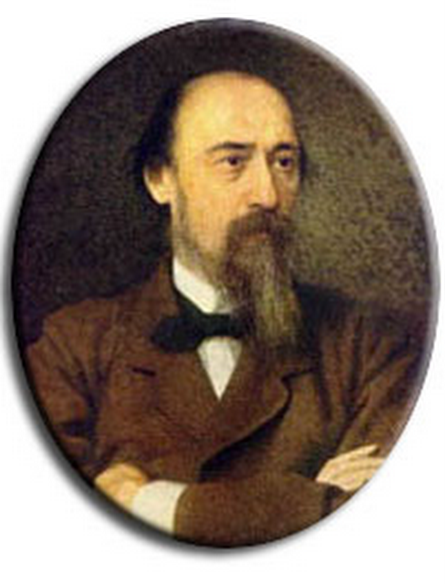     Николай Алексеевич Некрасов                      (1821-1877)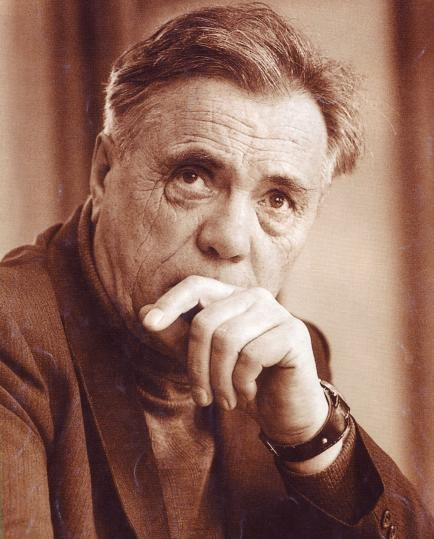         Виктор Петрович Астафьев                      (1924-2001)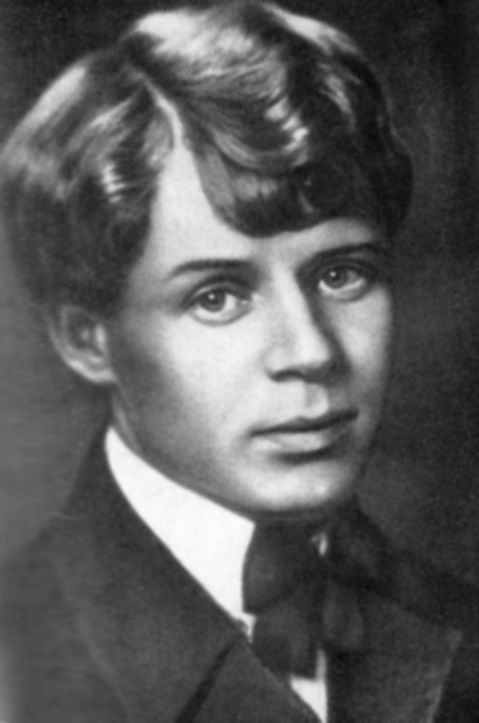 Сергей Александрович Есенин(1895-1925)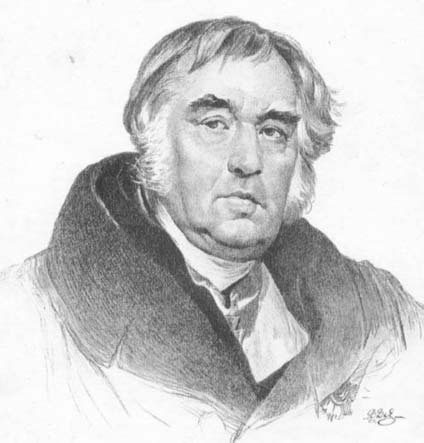 Иван Андреевич Крылов(1769-1844)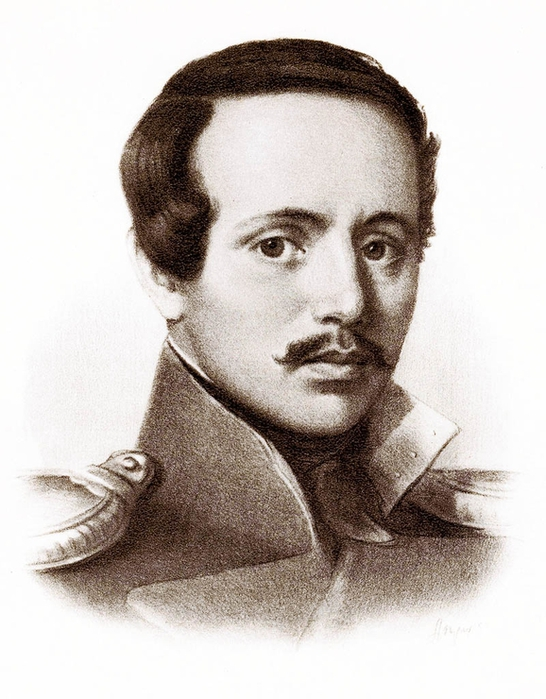 Михаил Юрьевич Лермонтов(1814-1841)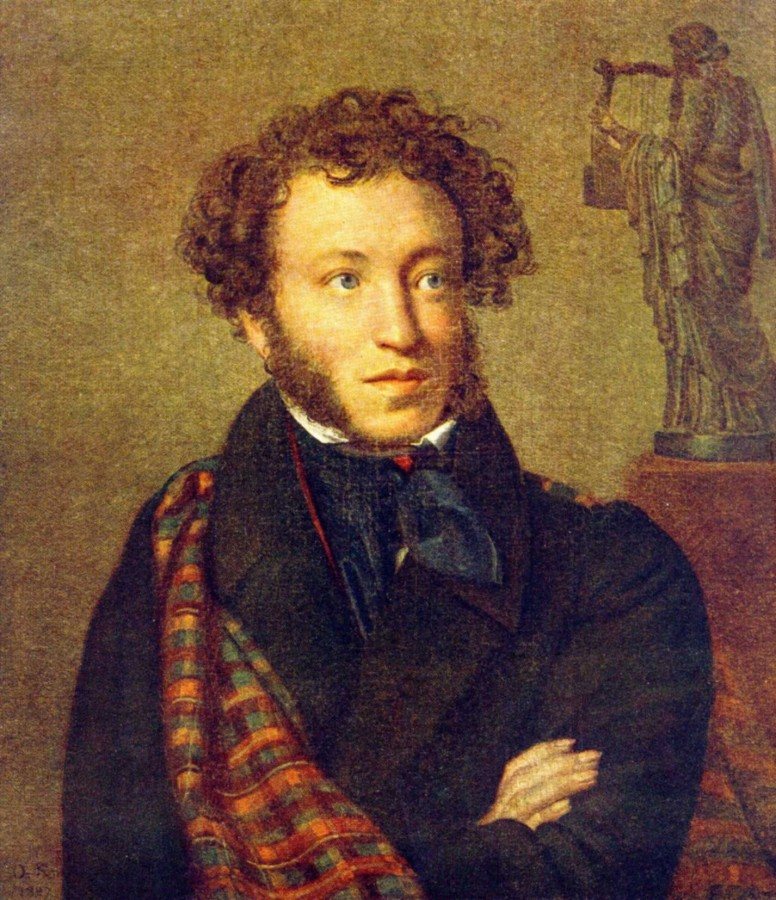 Александр Сергеевич Пушкин(1799-1837)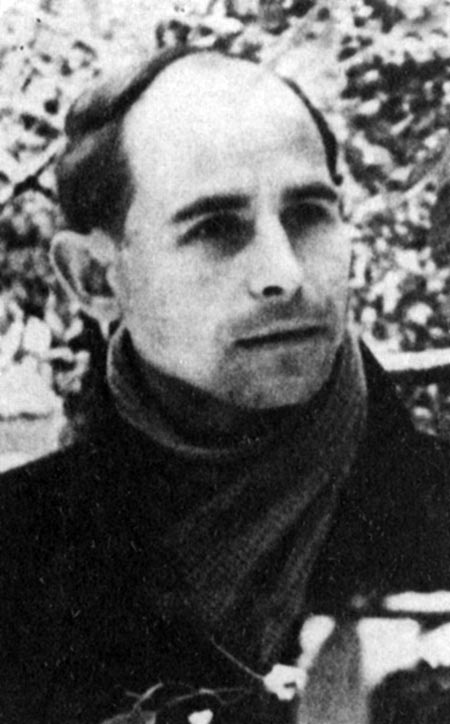 Николай Михайлович Рубцов(1936-1971)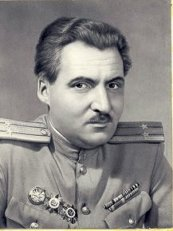 Константин Михайлович Симонов(1915-1979)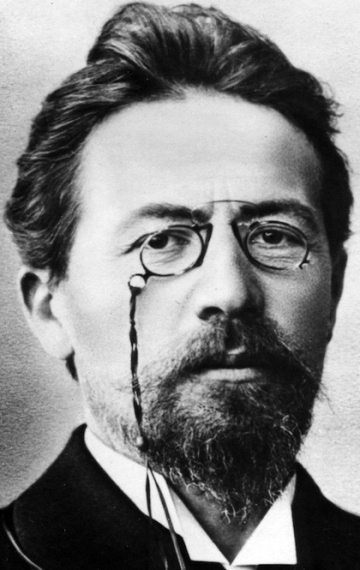 Антон Павлович Чехов(1860-1904)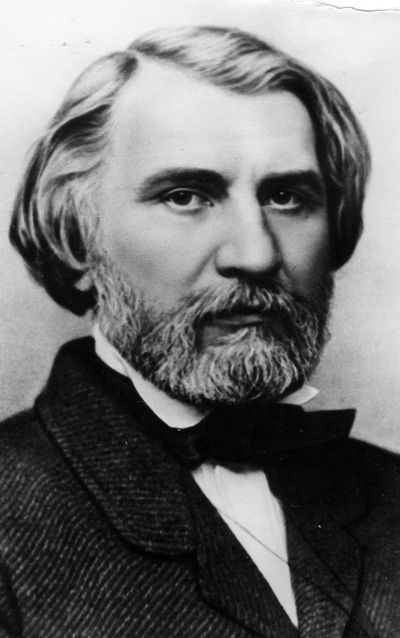 Иван Сергеевич Тургенев(1817-1883)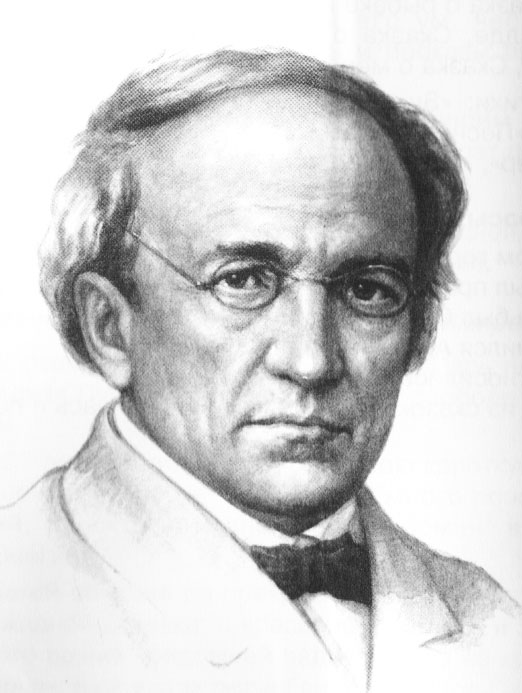 Фёдор Иванович Тютчев(1803-1873)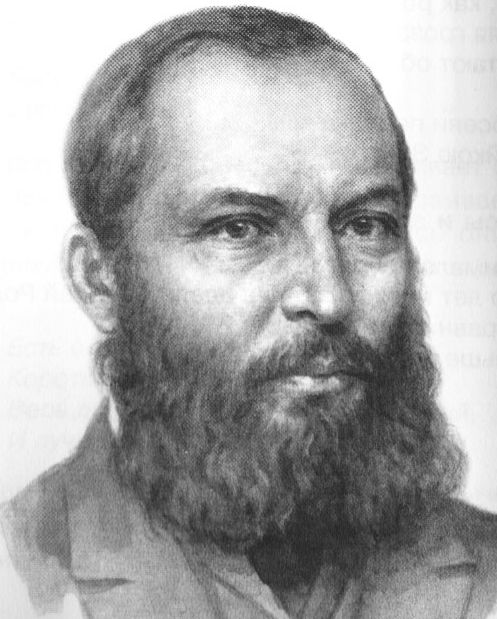 Афанасий Афанасьевич Фет(1820-1892)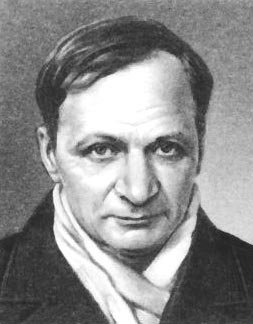 Андрей Платонович Платонов(1899-1951)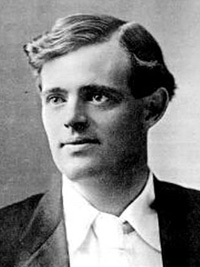 Джек Лондон(1876-1916)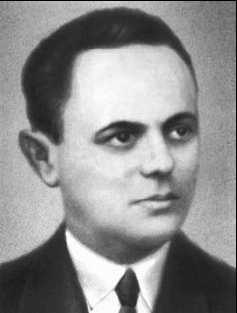 Дон-Аминадо (1888-1957)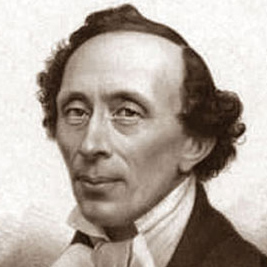 Ханс Кристиан Андерсен (1805-1875)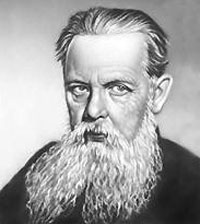 Павел Петрович Бажов(1879-1950)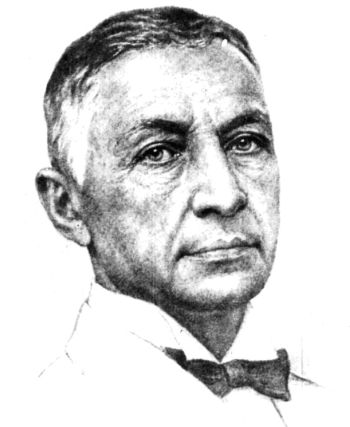 Иван Алексеевич Бунин(1870-1953)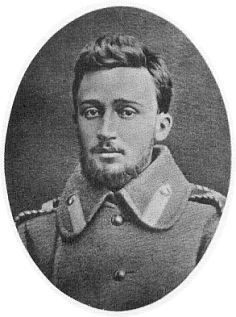 Всеволод Михайлович Гаршин(1855-1888)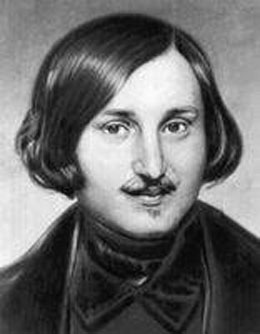 Николай Васильевич Гоголь(1809-1852)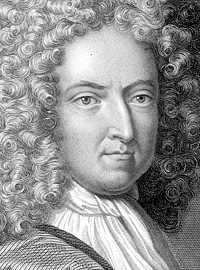 Даниель Дефо(1660-1731)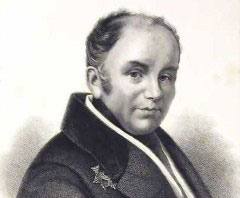 Василий Андреевич Жуковский(1783-1852)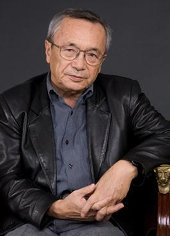 Юлий Черсанович Ким(родился в 1936году)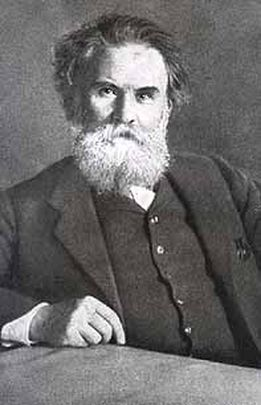 Владимир Галактионович Короленко(1853-1921)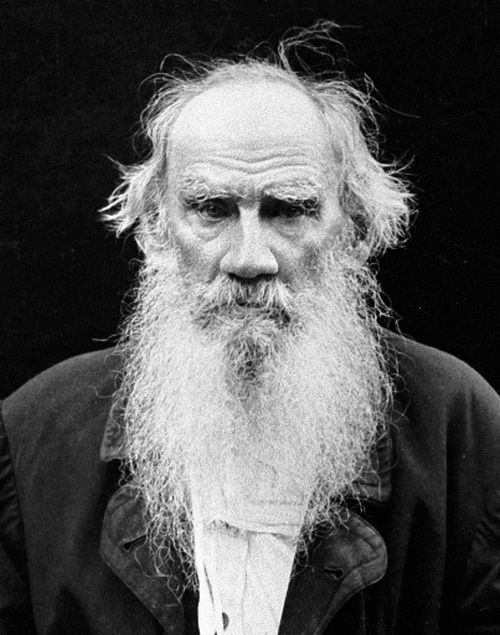 Лев Николаевич Толстой(1828-1910)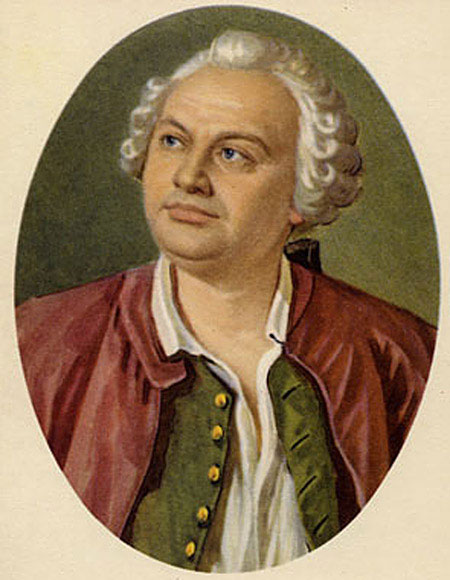 Михаил Васильевич Ломоносов(1711-1765)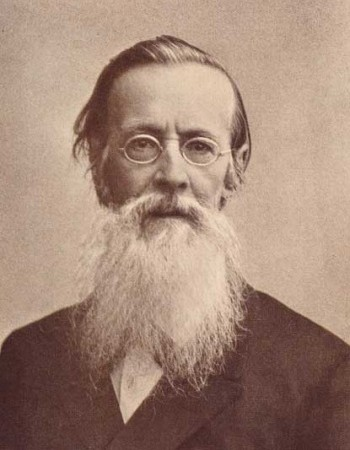 Аполлон Николаевич Майков(1821-1897)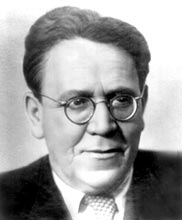 Самуил Яковлевич Маршак(1887-1964)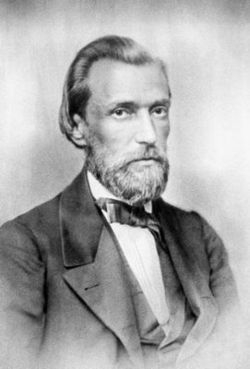 Иван Саввич Никитин(1824-1861)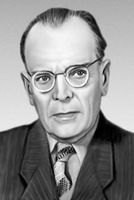 Константин Георгиевич Паустовский(1892-1968)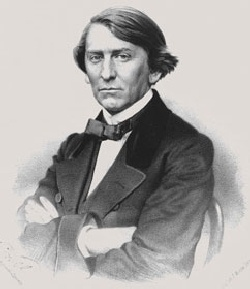 Алексей Николаевич Плещеев(1825-1893)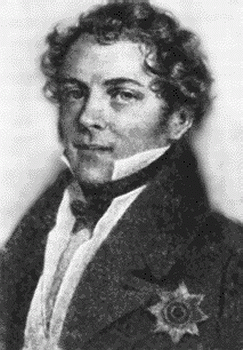 Антоний Погорельский(1787-1836)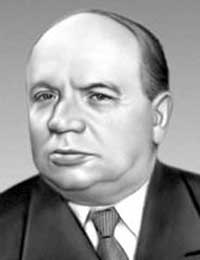 Александр Андреевич Прокофьев(1900-1971)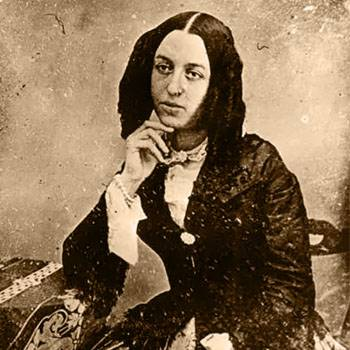 Жорж Санд (1804-1876)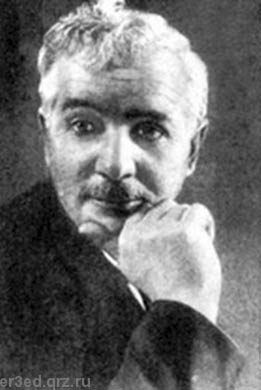 Саша Чёрный(1880-1932)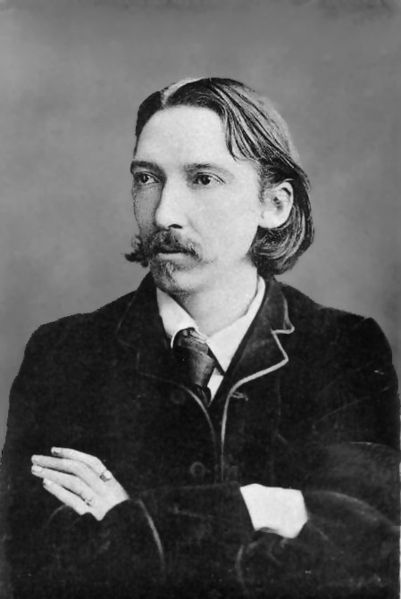 Роберт Льюис Стивенсон(1850-1894)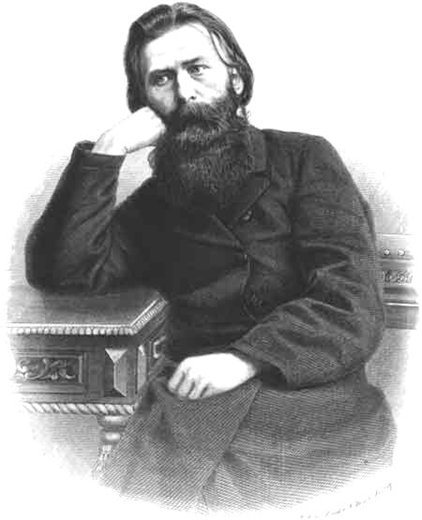 Иван Захарович Суриков(1841-1880)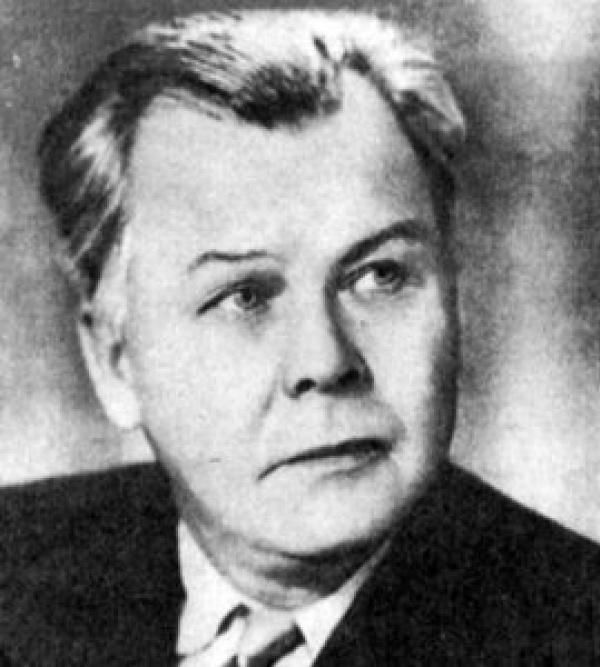 Александр Трифонович Твардовский(1910-1971)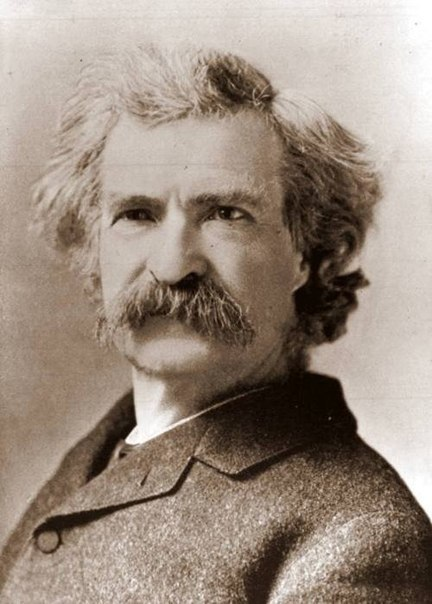 Марк Твен(1835-1910)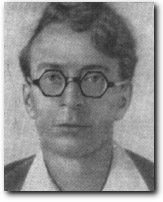 Дмитрий Борисович Кедрин(1907-1945)